МДОУ детский сад №1 п. Рамешки.Сценарий осеннего праздника в подготовительной группе по басне И.А. Крылова «Стрекоза и муравей».2019 год.Подготовили и провели воспитатели: Богданова М.Е.Байкова Р.А.Цели: познакомить детей с творчеством И.А. Крылова; развивать творческую самостоятельность в передаче образа, выразительность речевых и пантомимических действий под музыку; развивать художественно - эстетический вкус;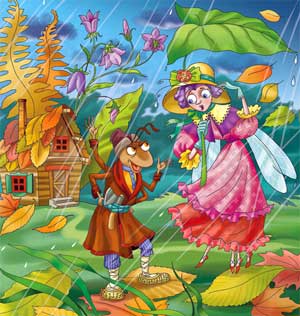 Задачи: формировать устойчивый интерес к театрально – игровой деятельности; совершенствовать исполнительские умения детей в создании художественного образа, используя игровые, песенные и танцевальные импровизации; прививать ребенку потребность обращаться к театру, как к источнику эмоционального сопереживания, творческого соучастия.Материалы и оборудование: декорации на тему «Осень»; костюмы или маски героев сказки «Стрекоза и Муравей»; осенние листья; цветы; пила; бревно; ведёрки; ленты дождя (султанчики); корзина с угощением для детей; баночка с надписью «Мёд»; баночка с надписью «Малиновое варенье»; цветок ромашки и мяты.Музыка: песня «Осень чудная пора» слова и музыка Л. Хисматулиновой; хоровод с осенью под песню «Осень милая, шурши» музыка М. Еремеева, слова С. Еремеев; «Танец цветов» (3 девочки); «Танец Пчелок» (3 ребёнка); песня Стрекозы «Я пою»; подвижная игра под музыку«Ищи, ищи….»; песня «Солнце и дождик»; песня «Что случилось, в чем секрет» музыка и слова Н Маслухиной; танец «Осенний хоровод»; песня «Урожайная» музыка и слова А. Филиппенко.Действующие герои: Дети: «Цветы» – 3, «Пчелки» – 3, «Мошки» – 1, «Муравей» – 1, «Жуки» – 1Взрослые: ведущая, «Осень», «Стрекоза».Предварительная работа: составление конспекта; разучивание с детьми стихов и песен; чтение и обсуждение басни И.А. Крылова «Стрекоза и Муравей»; изготовление атрибутов к празднику.Ход праздника.Ведущий. Снова осень,                   Снова птицы в теплый край спешат.                   И опять осенний праздник                   К нам приходит в детский сад!                   Осень, осень золотая,                   Ты шумишь своей листвой!                   Осень, осень золотая,                   Начинаем праздник твой!(Под музыку дети входят в зал. Садятся.)Ребенок. Жёлтой краской кто-то выкрасил леса,                 Стали отчего-то ниже небеса,                 Ярче запылали кисточки рябин.                 Все цветы увяли, лишь свежа полынь.                 Я спросил у папы: - Что случилось вдруг?                 И ответил папа: - Это осень, друг.Ребенок. Ходит осень по дорожкам, листьями шурша,                 До чего же эта осень чудно хороша!                 Щедрая и яркая золотая осень                 Каждый год подарки нам она приносит.                 Листья осыпаются золотою стаей,                  Вот и получается осень золотая!Ребенок. Меж редеющих верхушек                  Показалась синева.                  Зашумела у опушек                  Ярко-жёлтая листва.Ребенок. Падают, падают листья.                  В нашем саду листопад...                  Желтые, красные листья                  По ветру вьются, летят.Ребенок. Листопад! Листопад!                  Весь усыпан парк и сад!                  Разноцветными коврами,                  Расстелился под ногами!                  Листик в ручки я поймаю,                  Подарю любимой маме!                  Осень листопадная,                  Самая нарядная!Ребенок. И дорожки, и тропинки солнца луч позолотил,                 Дождь хрустальные слезинки на листочки уронил.                 Листья, с веток облетая, кружат пестрою гурьбой.                 Это осень золотая радует нас красотой!Ребенок. Дождь по улице идет,                 Мокрая дорога,                  Много капель на стекле,                   А тепла немного.                   Как осенние грибы,                   Зонтики мы носим,                   Потому что на дворе                   Наступила осень.Ребенок. Листья в небе кружатся, капают дождинки.       Мы бежим по лужицам, по лесной тропинке.       Солнце улыбается, золотом сверкая.Вместе. Всем нам очень нравится Осень золотая!Ребенок. Как прекрасна чудо-осень, листья падают, шурша.                 В позолоте все сверкает! Как ты, осень, хороша!                 У тебя такие краски! Любо-дорого смотреть!                 Для тебя сегодня, осень, будем песню нашу петь!Песня «Осень чудная пора» слова и музыка Л. Хисматулиновой.1.Осень, осень, осень снова к нам пришла.Осень, осень, осень - чудная пора.В золотом наряде парки и сады.Осень, осень ждали с нетерпеньем мы.Припев:Парам-пам-пам,Парам-пам-пам.2.А в лесу чудесно - просто красота!И тропинка тянется прямо вдоль пруда.На ветвях калины ягоды висят,За пенёчком прячутся шляпки у опят.Припев:Парам-пам-пам,Парам-пам-пам.3.Белка на поляне шишечки грызёт,Ёжик босоногий по лесу идёт.На спине у ёжика яблоки, грибы.Ёжик, правда любишь осени дары?Припев:Парам-пам-пам,Парам-пам-пам.Осень. Здравствуйте, ребята,              Вы пели обо мне?              А вот и я! Привет осенний вам, друзья!              Не виделись мы целый год!              За летом снова мой черед.              Вы рады встретиться со мной?Ребенок. Все тебе рады, красавица, Осень!                 Вот и трудиться настала пора.                 Щедрым дарам, что ты людям приносишь,                 Рады и взрослые и детвора.Ребенок. Листьям дала ты волшебные краски,                  Красный, оранжевый, желтый наряд.                  Лес твой осенний красив, словно в сказке!                  Все, кто их видел, о том говорят.Ведущий. Ребята давайте мы с вами встанем в хоровод и споём нашей гостье «Осени» песенку (дети идут по кругу, а Осень стоит в кругу).Хоровод с осенью под песню «Осень милая, шурши» музыка М. Еремеева, слова С. Еремеев.1. Осень очень хороша,Хороша, хороша!Осень ходит не спеша,Ходит не спеша.Есть у осени нарядЗолотой, золотой!Удивляет всех подрядОсень красотой.Припев:Осень милая, шуршиЛистьями вокруг.Провожать не спешиЖуравлей на юг! (2 раза)2. Осень долго не грустит,Не грустит, не грустит.Даже если снег летит,Снег с дождём летит.Мокрым стал её наряд,Стал он тоньше, чем был.Всё равно огнём горятЯгоды рябин!Припев.Осень. Ой, спасибо, ребята, что так весело меня встречаете.              Вы меня похвалили на славу,              Значит, и я вам добром отплачу.              Ребята, а вы сказки любите? (да)Осень. Свой сюрприз я держала в секрете.              Для вас я сказку приготовила, дети,              В сказке солнышко горит,              Справедливость там царит,              Сказка умница и прелесть,              Ей повсюду путь открыт!Дети. (хором) Мир волшебный открывайся                          Наша сказка начинайся!Звучит волшебная музыка, Осень уходитВедущая. Сказку осеннюю мы начинаем – «Стрекоза и муравей».                   В сказку - басню приглашаем                   Всех: и взрослых, и детей.                   Сочинил её когда-то                   Добрый дедушка Крылов.                   А сегодня мы, ребята,                   Вспомним басню эту вновь.Звучит музыка «Танца цветов» в зал выбегают цветы танцуют танец.1-й цветок. Хорошо, когда тепло, солнце дарит нам его.2-й цветок. Только реже что-то стало солнце на небе сиять…3-й цветок. Это к нам, наверно, осень приближается опять!1-й цветок. Ой, смотрите-ка, цветы, вянут, сохнут наши лепестки…(цветы присаживаются)Вылетают 2 пчелы с ведерками и танцуют Танец Пчелок.1-я пчела. Пришла осень, все за дело, вокруг работа закипела.2-я пчела. Мы жужжим, мы жужжим, над осенними цветами мы кружим.3-я пчела. Осенью полно забот: надо собрать с цветов последний мед.                    Каждой каплей дорожим и жужжим, жужжим, жужжим!(После танца, пчелки берут ведерки и становятся позади цветов)Вылетает Стрекоза (поет песню).Стрекоза. Я, попрыгунья Стрекоза, лето красное пропела,                   Оглянуться не успела, как зима катит в глаза…                   Только это ерунда!                   Буду звонко я петь,                   Будет голос мой звенеть,                   Буду я танцевать до утра!                   Ла ла ла ла ла ла ла ла ла!(пчелкам) Милые пчелки, как я рада видеть вас!                  Вот порезвимся мы сейчас!1-я пчела. Ты, стрекоза нам не мешай,                   От дела нас (показывают ведерки) не отрывай.                    Работы у нас много,                    Ведь осень у порога!(Под музыку цветы и пчелки бегут по кругу и убегают на места)Стрекоза. Я давно не видела комара,                   В гости к нему зайти мне пора!                   А там по дороге к мухе зайду,                   В общем, я не пропаду!(Выбегает комар с мушкой)Стрекоза. Ты куда спешишь, постой, друг Комарик, дорогой!Комар. Мы, комарики, дзынь, дзынь, в спячку на зиму летим.              Вот наступят холода – не увидишь нас тогда!Стрекоза. А ты, милая мушка, куда спешишь подружка?Мушка. Спрятаться от холода хочу,                Поэтому с комариком вместе лечу!Стрекоза. Да хватит вам паниковать – давайте лучше вы играть.Ведущий. Ребята давайте повеселим Стрекозу и научим её играть.Подвижная игра под музыку«Ищи, ищи….».Дети стоят парами лицом к центру один за другим.. Один водящий в центре круга. Те дети которые оказываются в парах в центре круга стоят на месте. Те что за кругом играют - прячутся за них. На слова Ищи- Ищи дети которые во внешнем кругу выглядывают из-за плеча товарища, стоящего во внутреннем кругу.На проигрыш дети внешнего круга перебегают к следующему ребенку, который стоит во внутреннем круге. Водящий все те же движения делает в противоположную сторону. Так повторяется 4раза.На вторую часть дети внешнего круга берутся за руки, делают внутри круг и поскоками вместе с водящим двигаются по кругу. По окончанию музыки дети стараются встать впереди детей внутреннего круга кому не хватило пары, тот и водит.Игра повторяется сначала с детьми. которые не играли. дети стоят парами лицом к центру один за другим.. Один водящий в центре круга. Те дети которые оказываются в парах в центре круга стоят на месте. Те что за кругом играют - прячутся за них.На слова Ищи- Ищи дети которые во внешнем кругу выглядывают из-за плеча товарища, стоящего во внутреннем кругу.На проигрыш дети внешнего круга перебегают к следующему ребенку, который стоит во внутреннем круге. Водящий все те же движения делает в противоположную сторону. Так повторяется 4раза.На вторую часть дети внешнего круга берутся за руки, делают внутри круг и поскоками вместе с водящим двигаются по кругу. По окончанию музыки дети стараются встать впереди детей внутреннего круга кому не хватило пары, тот и водит. Игра повторяется несколько раз.(После игры выбегает дождик)Дождик. Ха-ха-ха, испугаю Комара,                 Мухам крылья намочу,                 Осенним ливнем окачу!(Дождик бегает, все разбегаются)Ведущий: Помертвело (побелело) чисто поле, нет уж дней тех светлых боле,                   Где под каждым ей листком был готов и стол, и дом!                   Зашумел в долине ветер, потемнело все на свете,                   Дождик землю поливает, с деревьев листики срываетПесня «Солнце и дождик».1. Солнце на небе ярко улыбаетсяДождик осенний мелко моросит.Дружно по лужам пройдемся мы с товарищамиДружно запачкаем ноги мы в грязи.Припев: Ля-ля, кап-кап-кап,Ля-ля-ля-ля, кап-кап.Ля-ля-ля-ля, кап-кап-кап,Ля-ля-ля-ля, кап-кап.2. Дождик осенний, его мы не боимся,Он хоть и мокрый, все равно идём.Капельки капают, словно тучка плачет,Но, нам не страшно мы друзья с дождём.Припев:…3. Весело вместе шагать по мокрым лужицам,Весело вместе песню напевать.Папы и мамы, дедушки и бабушки,А ну-ка, давайте, хором подпевать.Припев:…Ведущий. Все прошло: с зимой холодной нужда, голод настает,                   Стрекоза уж не поет.                   Идет Стрекоза по дороге длинной                   Уж не раздается её смех невинный.Стрекоза. Попрошу - ка я Жука, может он пожалеет меня?                   А вот, кажется и он, танцует с друзьями веселый чарльстон.Жук. Что ж попрыгунья Стрекоза, ты осталась без жилья?           Хоть я жук рогатый, мужичок богатый,           Но нечем мне тебе помочь, уходи с моих глаз прочь.           Надо было не веселиться, а хоть как-нибудь трудиться!Ведущий. Вянет и желтеет травка на лугах                   Жизнь вся замирает в рощах и полях.                   Дождик землю поливает, осень пришла                   Да, плохи стрекозкины дела.(На вступление дети встают в рассыпную по всему залу)Ведущий. Ребята давайте мы сейчас споём песенку для Стрекозы, что бы она не совсем загрустила.Песня «Что случилось, в чем секрет»музыка и слова Н Маслухиной.1. Что случилось, в чем секрет? - все мы спросим.Вдруг пропал зеленый свет это осень!Мы с тобой грибы нашли и - в лукошко.Дождик мелкий зачастил по дорожкам.Припев:А секрета, а секрета вовсе нет.В желтой краске, в желтой краске белый свет!Ни в лесу, ни в саду краски зеленой я не найду.2. В лес осенний мы пойдем между сосенИ к себе мы пригласим в гости осень.Хоровод с ней заведем и попросим:Уходить не торопись, осень, осень!Припев…Стрекоза. Что же делать, как же быть, пойду Муравья о помощи просить!(выходит муравей с бревном и пилой, встает посреди зала, кладет бревно, вытирает пот со лба. Подзывает насекомых. Выбегают 2 насекомых, пилят бревно. Потом убегают, остается один муравей)Муравей. Я муравей! Всем здравствуйте, привет!                  Трудолюбивей меня на свете нет.Стрекоза: Здравствуй, добрый муравей,                   Ты меня хоть пожалей,                   Покорми и обогрей.Муравей: Летом все трудились,                   Ты же только веселилась.                   Лето целое пропела,                   А работать не хотела.Стрекоза: Я все пела, да гуляла,                   Даже чуточку усталаМуравей: Нарезвилась от души?                   А теперь иди, пляши!Стрекоза: Ой, пришла беда моя,                   Ой, зимой погибну я.                   Вы, пожалуйста, простите,                   И к себе домой пустите.                   Буду печку я топить,                   Буду воду я носить.                   Поняла я все, друзья,                   Без труда прожить нельзя!Муравей: Может нам ее простить,                   В дом пустить и угостить?                   Ведь у всех сегодня праздник!    (остаются стоять)Под музыку выходит Осень с корзинкойОсень: Ну, конечно, мы ее простим.             И непременно угостим.             Вот медок, ромашка, мята.             Будут здоровые зимой ребята.             А вот, малиновое варенье,             Пляска будет с настроеньем.             Кто трудился летом от души,Все. Веселей теперь пляши!Танец «Осенний хоровод».Дети встают парами по кругу (мальчики внутри круга, а девочки с наружи). Под музыку идут по кругу руки на поясе. На проигрыш дети встают друг к другу лицом, делают руками перекрёст ладошка к ладошке и кружатся. Затем мальчики делают внутри круга звёздочку и идут семенящим шагом, а девочки в это время идут рядом и машут рукой. Потом все вместе встают в хоровод и идут по кругуДети садятся на места, к Осени выходят стрекоза и МуравейСтрекоза. Спасибо, милые друзья!                    Вы не оставили меня.                    Как хорошо нам вместе быть,                    Играть, трудиться и дружить!Муравей. Ну всё ж, запомни наш наказ –                   Делу время –Все: Потехи час!  (стоят)Осень: А я для детворы, приготовила осенние дары!Под музыку обходит детей, показывая корзину. Отдает ведущему.Ребенок. На гроздья рябины дождинка упала                 Листочик кленовый кружит над землей.                 Ах, осень, опять ты врасплох нас застала!                 И снова одела наряд золотой.Ребенок. Золотая волшебница Осень,                  Подожди, подожди уходить.                  Ну, пожалуйста, мы тебя просим                  Хоть немножечко с нами побыть!Ребенок: За осенью следом зима к нам примчится                 Украсит деревья пушистым снежком.                  И нам будет сниться журавликов стая,                  И осень в багрянце своем золотом.Ребенок: Прощаемся, Осень, с тобою.                  Совсем уже скоро зима.                  Спасибо тебе за подарки,                  За все, что ты, Осень, дала!(Все дети выходят, рассыпаясь по ковру и поют песню).Песня «Урожайная» музыка и слова – А. Филиппенко.1. Мы корзиночки несем,Хором песенку поем.Урожай собирайИ на зиму запасай!Ой, да, собирайИ на зиму запасай!2. Мы — ребята-молодцы!Собираем огурцы,И фасоль, и горох.Урожай у нас неплох.Ой, да, и горох!Урожай у нас неплох.3. Ты, пузатый кабачок,Отлежал себе бочок.Не ленись, не зевай,А в корзину полезай.Ой, да, не зевайИ в корзину полезай.4. Едем, едем мы домойНа машине грузовой.Ворота отворяй,Едет с поля урожай.Ой, да, отворяй,Едет с поля урожай!Ведущий: Вот и заканчивается наш праздник                    Вот и сказки нашей конец,                   Кто смотрел, кто играл конечно молодец!                   А сейчас, друзья на поклон выходите                   И себя еще раз покажите!                   Молодцы, сыграли на славу,                   А родители нам громко скажутРодители: Браво!Под музыку дети выходят по четыре человека, кланяются и уходят.